報道機関各位 お知らせ   2020年12月7日━━━━━━━━━━━━━━━━━━━━━━━━━━━━━━━━━━━━━━━━ 世界初のレインボーカラー「大」文字の映像も収録！地域おこし協力隊が監督した『大沢「大」文字音頭』MV、住民150人以上出演で完成！人口減少と超高齢化が進む地域を「公益DIY」精神で、コロナ禍でも盛り上げる！━━━━━━━━━━━━━━━━━━━━━━━━━━━━━━━━━━━━━━━━ 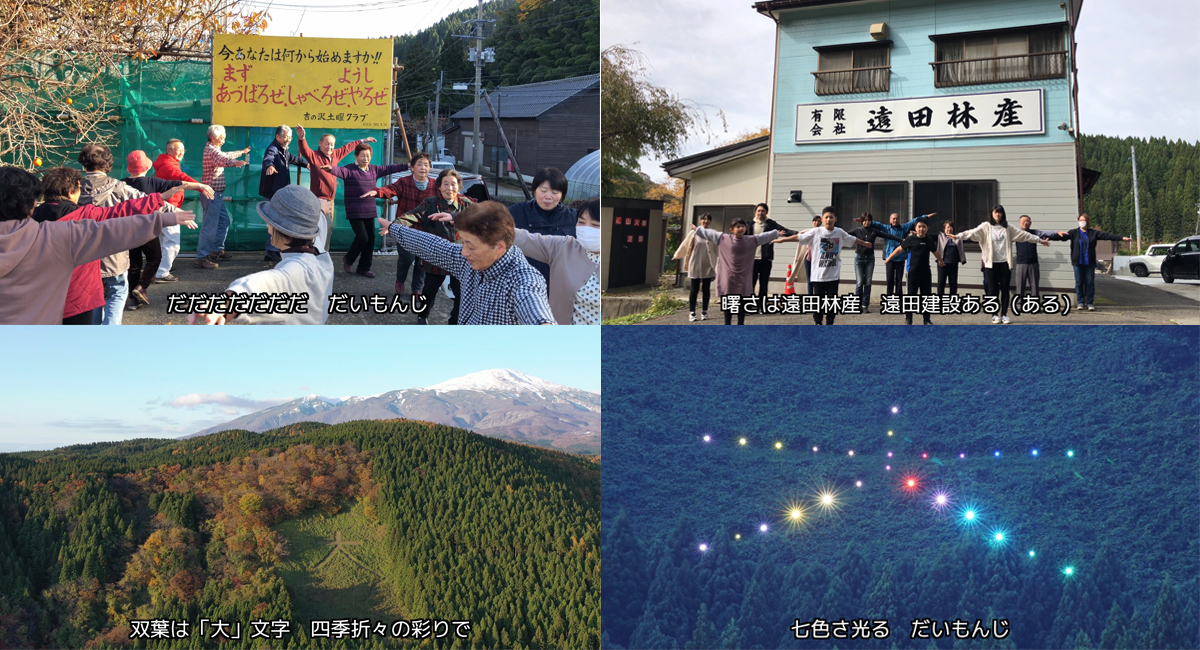 山形県酒田市の里山エリアにある大沢地区の、人、場所、風景などの地域資源を全世界にPRするために、大沢地区の地域おこし協力隊・阿部彩人が作詞・作曲した『大沢「大」文字音頭』。そのミュージック・ビデオを、大沢地区の全12自治会にて撮影し、合計150人以上の住民にご出演いただき完成。YouTubeの「阿部彩人（ayateck）」チャンネルで、12月6日に公開いたしました。この映像は、東北映像フェスティバル2020「映像コンテスト」PR・キャンペーン部門で大賞を受賞した、JR陸羽西線PR動画「おぐのほそ道　彩りワンダーライン」の監督を務めた阿部彩人が監督・撮影・編集。2020年8月9日に地区内外の方々が出演したオンライン夏祭り『大沢「大」文字まづり2020 (((オンライン))) ～おうちの中で、大さわぎ。～』で初披露された『大沢「大」文字音頭』。歌詞の中に大沢地区全12自治会のPRポイントを織り込み、そのスポットにて大沢在住の住民による出演のもと、2020年11月に撮影しました。大沢「大」文字は、大沢コミュニティセンターの向かいにある山の急斜面の土地を所有している屋号「じょんざぶろ」の故・後藤重喜さんが、大沢の小学生に「大」きく育ってほしいという激励の意味を込めて、2004年に個人的に草刈りで描いたのが始まり。2012年に重喜さんは亡くなってしまいますが、その２年前に重喜さんから頼まれて草刈りを引き継ぎ「大」文字を守ったのが、君畑集落の故・遠田君雄さん。2019年8月に君雄さんが逝去し、現在は、君雄さんの息子・遠田裕己さんや大沢の有志住民が遺志を引き継いで、年３回草刈りをしています。2018年からは、「大」文字が夜でも見えるように、阿部彩人の企画と大沢地区住民の協力で、夏限定でLEDの充電式ソーラーライト26個の点灯を開始。2020年は、世界初となると思われる、レインボーカラーに光る「大」文字ライト点灯を実現。また、11月下旬には大沢コミュニティセンター駐車場に「大」文字のイルミネーションを大沢住民がDIYで製作し点灯。その映像も収録しております。大沢地区は、人口が555人（2019年12月末時点）で、ここ10年で約300人もの人口が減少。65歳以上の高齢者の割合は46％を超えています。このように急激な人口減少と超高齢化が進む地域でも、新型コロナウイルスとともに生きる時代の中で、できることを形にし、「わぐわぐ」（わくわく）する地域を作ろうとする「大」いなる挑戦。大沢「大」文字の草刈りやライト点灯など、地域を盛り上げる活動を全てDIYで実現してきた、大沢地区住民に溢れる精神。山形県酒田市は「公益」のまちと言われていますが、この大沢地区に脈々と受け継がれている精神性を、大沢発の「公益DIY」精神として、今後も発信していきます。『大沢「大」文字音頭』Music Video▼YouTube動画URLhttps://youtu.be/9Marx4pUdWg※YouTubeにて『大沢「大」文字音頭』で検索するとアクセスできます。作詞・作曲：阿部彩人歌：阿部彩人＆おもちちゃん振付：阿部彩人制作：山形県酒田市大沢地区の皆さま監督・撮影・編集：阿部彩人『大沢「大」文字まづり2020』撮影：株式会社オリーブ撮影協力（敬称略、五十音順）：荒生木材有限会社池田木材株式会社遠田建設株式会社有限会社遠田林産出演・協力：山添自治会の皆さま後ロ山自治会の皆さま大平沢自治会の皆さま脇自治会の皆さま双葉自治会の皆さま二タ子自治会の皆さま若神子自治会の皆さま内郷自治会の皆さま三保六自治会の皆さま曙自治会の皆さま南ノ前田自治会の皆さま青沢自治会の皆さま『大沢「大」文字まづり2020 (((オンライン))) ～おうちの中で、大さわぎ。～』ご出演者・スタッフの皆さま青沢獅子踊り保存会の皆さま大沢コミュニティ振興会の皆さまじょんざぶろの後藤重喜さん（第１代 大沢「大」文字 草刈り隊長 2004～2012）君畑の遠田君雄さん（第２代 大沢「大」文字 草刈り隊長 2012～2019）大沢「大」文字音頭作詞・作曲：阿部彩人歌：阿部彩人＆おもちちゃん（歌詞）大　大　大　だだだいもんじだだだだだだだ　だいもんじじょんざぶろ重喜さんが作たなは世の中を照らす「大」文字山添さは土曜クラブがある（ある）後ロ山さは荒生木材がある（ある）大平沢さは八幡神社がある（ある）脇さは簡易郵便局がある（ある）双葉は「大」文字　四季折々の彩りで二タ子は石動神社どの～　池田木材あっがらの～大　大　大　だだだいもんじ七色さ光る　だいもんじ大沢のみんなだで作んなは心のふる里「大」文字大　大　大　だだだいもんじだだだだだだだ　だいもんじ君畑の君雄さんが守たなはみんなだを見守る「大」文字若神子さは伝説ど石碑がある（ある）内郷さは立体交差がある（ある）三保六さは川原と化石床がある（ある）曙さは遠田林産　遠田建設ある（ある）南ノ前田は蕎麦畑　平田さ通じる道もある青沢は獅子踊り　青沢峡もあっがらのー大　大　大　だだだいもんじだだだだだだだ　だいもんじじょんざぶろ重喜さんが作たなは世の中を照らす「大」文字大　大　大　だだだいもんじ七色さ光る　だいもんじ大沢のみんなだで作んなは心のふる里「大」文字【本件に関するお問い合わせ先】酒田市 八幡地域 大沢地区 地域おこし協力隊・阿部彩人住所：山形県酒田市大蕨字二タ子213 大沢コミュニティセンターTEL：090-7288-8605 E-mail：ayateck@gmail.com